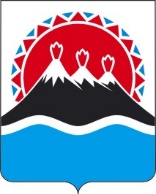 П О С Т А Н О В Л Е Н И ЕГУБЕРНАТОРА КАМЧАТСКОГО КРАЯ                  г. Петропавловск-КамчатскийПОСТАНОВЛЯЮ:Признать утратившими силу:постановление Губернатора Камчатского края от 25.06.2008 № 253 «О комиссии по обеспечению безопасности дорожного движения в Камчатском крае»;постановление Губернатора Камчатского края от 19.12.2008 № 464 «О внесении изменений в приложение № 1 к постановлению Губернатора Камчатского края от 25.06.2008 № 253 «О комиссии по обеспечению безопасности дорожного движения Камчатского края»;постановление Губернатора Камчатского края от 11.02.2009 № 42 «О внесении изменений в приложение № 1 к постановлению Губернатора Камчатского края от 25.06.2008 № 253 «О комиссии по обеспечению безопасности дорожного движения Камчатского края»;постановление Губернатора Камчатского края от 17.03.2009 № 67 «О внесении изменений в приложение № 1 к постановлению Губернатора Камчатского края от 25.06.2008 № 253 «О комиссии по обеспечению безопасности дорожного движения Камчатского края»;постановление Губернатора Камчатского края от 11.06.2009 № 153 «О внесении изменения в приложение № 1 к постановлению Губернатора Камчатского края от 25.06.2008 № 253 «О комиссии по обеспечению безопасности дорожного движения Камчатского края»;постановление Губернатора Камчатского края от 21.10.2009 № 236 «О внесении изменения в приложение № 2 к постановлению Губернатора Камчатского края от 25.06.2008 № 253 «О комиссии по обеспечению безопасности дорожного движения Камчатского края»;постановление Губернатора Камчатского края от 29.03.2010 № 56 «О внесении изменения в приложение № 1 к постановлению Губернатора Камчатского края от 25.06.2008 № 253 «О комиссии по обеспечению безопасности дорожного движения Камчатского края»;постановление Губернатора Камчатского края от 01.06.2010 № 106 «О внесении изменения в приложение № 1 к постановлению Губернатора Камчатского края от 25.06.2008 № 253 «О комиссии по обеспечению безопасности дорожного движения Камчатского края»;постановление Губернатора Камчатского края от 24.05.2011 № 102 «О внесении изменений в постановление Губернатора Камчатского края от 25.06.2008 № 253 «О комиссии по обеспечению безопасности дорожного движения Камчатского края»; постановление Губернатора Камчатского края от 26.03.2012 № 65 «О внесении изменений в приложения № 1, № 2 к постановлению Губернатора Камчатского края от 25.06.2008 № 253 «О комиссии по обеспечению безопасности дорожного движения Камчатского края»;постановление Губернатора Камчатского края от 01.03.2013 № 29 «О внесении изменений в приложения № 1, № 2 к постановлению Губернатора Камчатского края от 25.06.2008 № 253 «О комиссии по обеспечению безопасности дорожного движения Камчатского края»;постановление Губернатора Камчатского края от 25.02.2014 № 22 «О внесении изменений в постановление Губернатора Камчатского края от 25.06.2008 № 253 «О Комиссии по обеспечению безопасности дорожного движения Камчатского края».Настоящее постановление вступает в силу через 10 дней после дня его опубликования.[Дата регистрации]№[Номер документа]О признании утратившими силу некоторых постановлений Губернатора Камчатского края Временно исполняющий обязанности Губернатора Камчатского края[горизонтальный штамп подписи 1]В.В. Солодов